                                                     CURRICULUM  VITAE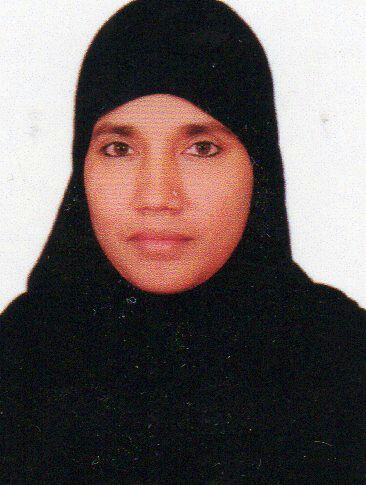 Yasmin			Email: yasmin.332235@2freemail.com  ObjectiveTo apply my knowledge and experience in a competitive and growth driven industry, where I am able to add value and improve efficiency by contributing substantially and innovatively towards achieving company’s and individuals objective.Academic qualificationB.A., in History, Madras University (1997)Additional QualificationCertificate course in Office Management (1994) from Annamalai UniversityTamil Nadu, India.Professional ExperienceWorked in Front office in Aysha Hospitals Pvt Ltd., Chennai, India (2006-2016)Handling callsData entryRegistration for in-patientsRegistration for medical checkup for overseas employment.Having knowledge of medical terms and typing discharge Summary Billing for in-patient and OPD.Cash management.Record maintenance.Preparing Medical Insurance payment forms.Hands on experienceKnowledge of Microsoft office and Microsoft Excel.Personal DetailsDate of birth	:  25-05-1973Nationality		:  IndianMarital Status	:  MarriedLanguages Known	:  English, Hindi and Tamil.Visa status		:  Visit Visa	References on request